IrelandIrelandIrelandJune 2024June 2024June 2024June 2024MondayTuesdayWednesdayThursdayFridaySaturdaySunday123456789First Monday in June10111213141516Father’s Day1718192021222324252627282930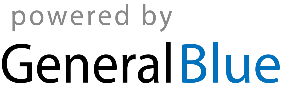 